Actividad:7.Tema: El Paleolítico.¿Cómo era la economía en el Paleolítico?¿Qué comían? Busca en el texto el significado de “carroñero” y de “caza mayor” ¿En qué lugares vivían? ¿Cómo eran esos lugares?Expliquen la importancia de fuego para la supervivencia de los humanos en el Paleolítico.¿Cómo se organizaban los grupos humanos en el Paleolítico? ¿Quiénes eran sus líderes?Buscar en el diccionario que significa “migración”. ¿Por qué migraban los hombres del Paleolítico?Busca en el diccionario el significado de “migración”. 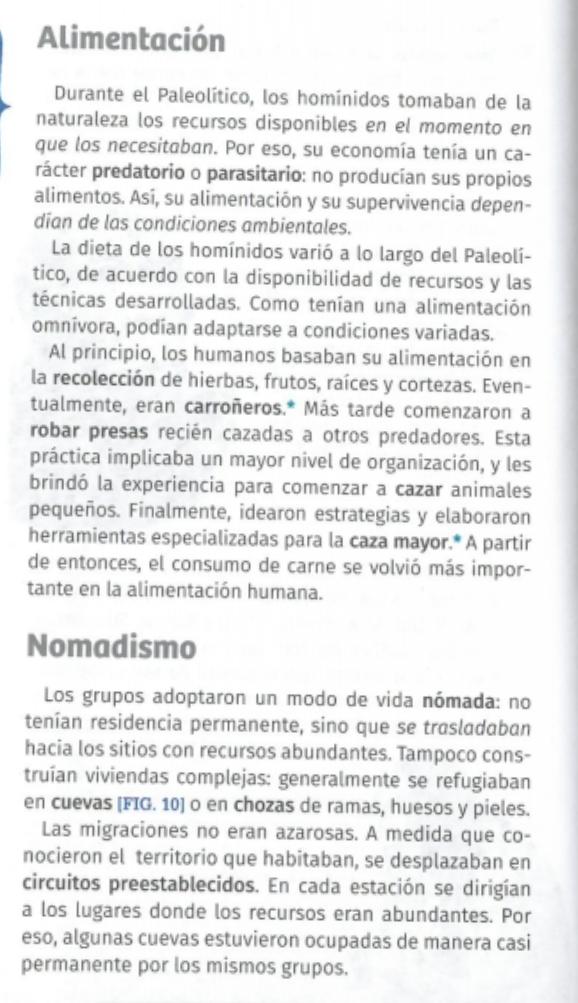 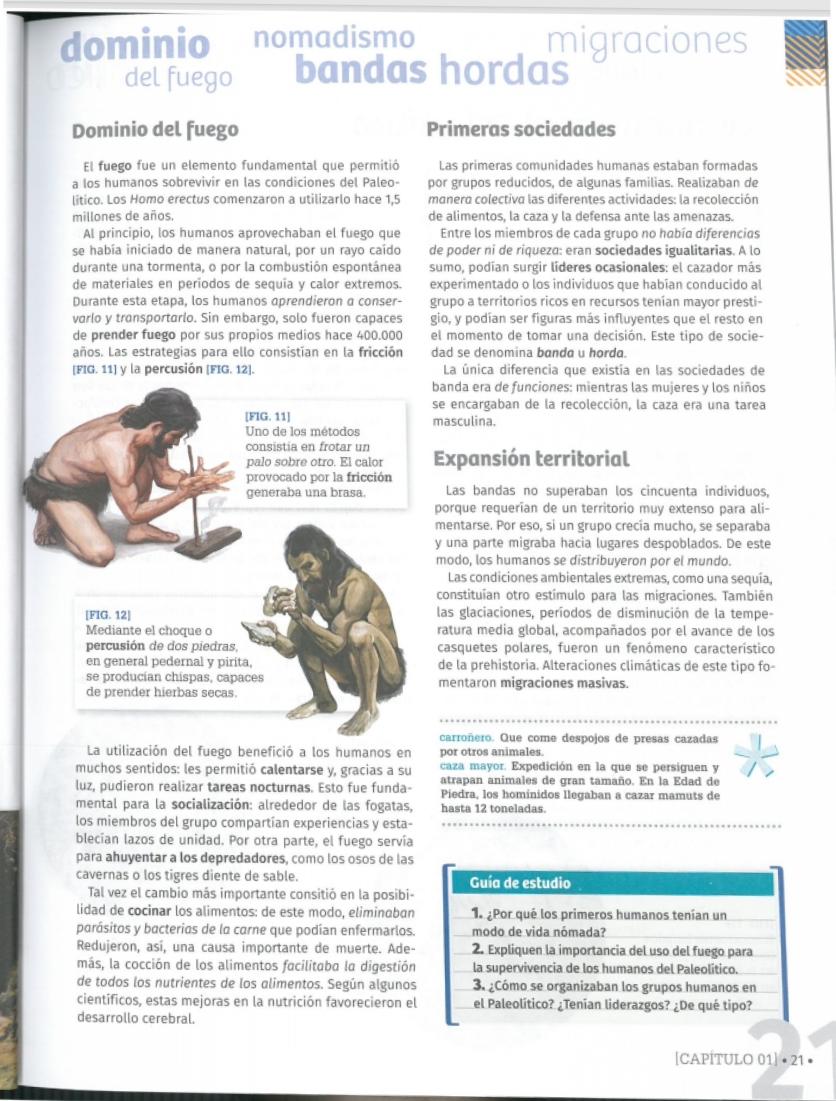 